Дана принципиальная схема, с учетом все нормативных документов и ГОСТов, РД перенести данную схему в программу Visio и добавить два дополнительных контура, контур потребителя и основной контур паропроизводства..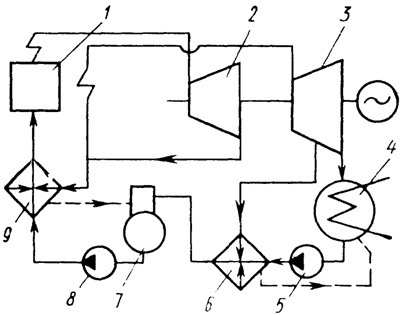 